                            THE PUNJAB STATE COOPERATIVE MILK PRODUCERS’ FEDERATION LTD.SCO 153-155, SECTOR -34 A, CHANDIGARH 160022.  EPABX NO. 0172-5041812-13-14;'X gZsofwbe :{BhnB o'gVQ tZb' fwsh 17H01H2017 B{z nypko ftZu gqekPs w'jopzd N?Avo dh EK s/ Jh^N?Avo gfVQnK ikt/. ft;Ekog{ote t/otk j/m fby/ nB[;ko j?L^											iBob w?B/io,							  fwbe :{BhnB o'gVQ                       THE PUNJAB E ERATIVE MILK PRODU FED LTDSCO NO.153-55, SECTOR-34/A, CHANDIGARH.NO.PSF/PUR/140A/2017/192-194                                                    Dated:06.03.2017M/s Degraphic Advertising& Marketing,SCO No. 6, Sector 30-D,Chandigarh .	Subject: Publication of Corrigendum on  07.03.2017.Dear Sir, Please find enclosed herewith Corrigendum Notice. You are requested to send this Corrigendum for publication on 07.03.2017 by consuming minimum space in the following News Papers.
     1)  Jag Bani, (Paper Language) (130.32) Per Sq. cm (Govt Rates)         2)  Indian Express, Delhi (Rs.156.42) Per Sq. cm (Govt Rates)It is  requested to send cutting of this Corrigendum appeared in the above Newspapers along with Bill as well as copy of Tariff/rate for prompt settlement of your payment. Thanking you,                                                                                                 Yours faithfully,                                                                                               Manager Purchase,Encl.: As above.CC: Copy of the above is forwarded to the following for information and necessary action please.G.M Verka Dairy Mohali.Manager  (F&A)  Verka Corporate  Office.Incharge (Computer) with the request to release enclosed e-Tender Notice on             Milkfed   Website.              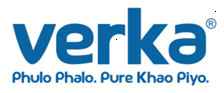  	                 CORRIGENDUM NOTICE                               	www.verka.coopbVh BzLnkJhNw dk BKN?Avo dh nkBbkJhB fteoh$ vkT{Bb'fvzr dh fwsh s/ ;wKN?Avo B{z nkBbkJhB g/P eoB dh nzfsw fwsh ns/ ;wKJh^N?Avo d/ y[ZbQD dh fwsh ns/ ;wK1gq'tkJhfvzr ;febv$nD;febv b/po nkfd09H03H2017 pknd d[gfjo 3L00 ti/ sZe22H03H2017 B{z pknd d[gfjo 1L00 ti/ sZe22H03H2017 B{z pknd d[gfjo 2L00 ti/2gq'tkJhfvzr N?eBheb$eb?oheb w?Bgkto nkfd T[jhT[jh22H03H2017 B{z pknd d[gfjo 3L00 ti/3b?fNzr nkT{AN nk| ;feT{oNh ;oft;hI nkB ikp ezNq?eN p/f;;T[jh24H03H2017 B{z pknd d[gfjo 1L00 ti/ sZe24H03H2017 B{z pknd d[gfjo 2L00 ti/4;bkBk ikp ezNq?eN cko b?fNzr chbv fwbe gkT{u j?Avfbzr n?eNhftNhI nkB ezNq?eNT[jhT[jh24H03H2017 B{z pknd d[gfjo 3L00 ti/